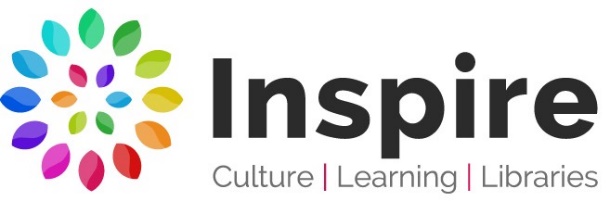 Mobile Library Routes 2022For information about requested titles or particular items of stock, please contact:Southwell Library 01636 812148. Email: southwell.library@inspireculture.org.ukDay: FridayDay: FridayMobile: EastMobile: EastMobile: EastRoute: 8Route: 8Jan 7thFeb 4thFeb 4thMar 4thApr 29thApr 29thMay 27thJune 24thJul 22ndJul 22ndAug 19thSept 16thSept 16thOct 14thNov 11th Dec 9th Dec 9th Stop No.LocationStop NameArriveDepart1BaldertonFernwood Nursery10.2010.502BaldertonLancaster Grange10.5511.103BaldertonBeeston Rd11.2011.404NewarkCarlton Close11.5012.055NewarkMillbank Care Home12.1012.306CothamOld School13.1013.357NewarkRiverside/ Peebles13.4514.008NewarkMarlborough14.0514.259NewarkValley prospect No 7714.3014.4510NewarkParkway14.5015.10